แบบรายงานผลการสอบแก้ตัวกิจกรรมพัฒนาผู้เรียน  "กรณี มผ"(     )  ครั้งที่ 1         (     )  ครั้งที่ 2         (     )  กรณีพิเศษ .......................................เรียน  ผู้อำนวยการโรงเรียนเฉลิมพระเกียรติสมเด็จพระศรีนครินทร์ ภูเก็ต	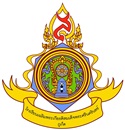  	ตามที่มีนักเรียนสอบแก้ตัวในกิจกรรม   ลูกเสือ/ยุวกาชาด   กิจกรรมแนะแนว   กิจกรรมสังคม, สาธารณประโยชน์ กิจกรรมชุมนุม ………………………………………………..…………   อื่นๆ ........................................................................ภาคเรียนที่ ….… ปีการศึกษา …..…..…….. ชั้น ม. ……. ชื่อครูผู้สอน ...............................................................................ซึ่งเป็นกิจกรรมในความรับผิดชอบของข้าพเจ้า บัดนี้การสอบแก้ตัวได้ดำเนินการเรียบร้อยแล้ว ปรากฏผลการสอบดังนี้      (ให้กรอกชื่อนักเรียนทุกคนที่ติด มผ โดยเรียงลำดับเลขประจำตัวและห้อง)ที่เลขชื่อ-สกุลนักเรียนห้องผลการสอบแก้ตัวผลการสอบแก้ตัวหมายเหตุประจำตัวม. .../...ผมผสรุปผลการสอบแก้ตัว      จำนวนนักเรียนที่ต้องสอบแก้ตัวทั้งหมด  ............  คน                                           สอบผ่าน ............... คน                                สอบไม่ผ่าน ............... คนสรุปผลการสอบแก้ตัว      จำนวนนักเรียนที่ต้องสอบแก้ตัวทั้งหมด  ............  คน                                           สอบผ่าน ............... คน                                สอบไม่ผ่าน ............... คนสรุปผลการสอบแก้ตัว      จำนวนนักเรียนที่ต้องสอบแก้ตัวทั้งหมด  ............  คน                                           สอบผ่าน ............... คน                                สอบไม่ผ่าน ............... คนสรุปผลการสอบแก้ตัว      จำนวนนักเรียนที่ต้องสอบแก้ตัวทั้งหมด  ............  คน                                           สอบผ่าน ............... คน                                สอบไม่ผ่าน ............... คนสรุปผลการสอบแก้ตัว      จำนวนนักเรียนที่ต้องสอบแก้ตัวทั้งหมด  ............  คน                                           สอบผ่าน ............... คน                                สอบไม่ผ่าน ............... คนสรุปผลการสอบแก้ตัว      จำนวนนักเรียนที่ต้องสอบแก้ตัวทั้งหมด  ............  คน                                           สอบผ่าน ............... คน                                สอบไม่ผ่าน ............... คนสรุปผลการสอบแก้ตัว      จำนวนนักเรียนที่ต้องสอบแก้ตัวทั้งหมด  ............  คน                                           สอบผ่าน ............... คน                                สอบไม่ผ่าน ............... คนลงชื่อ .......................................  ครูผู้ประเมินผลการสอบแก้ตัว  ลงชื่อ ........................................ หัวหน้ากลุ่มสาระ       ........./........................./.........                                          ........./....................../........                                ลงชื่อ ................................................  ฝ่ายวิชาการ/งานวัดผล        ........../........................./..........                                                                                  ลงชื่อ ..................................................... ผู้อำนวยการ                                                                (……….…………………………….……...)ลงชื่อ .......................................  ครูผู้ประเมินผลการสอบแก้ตัว  ลงชื่อ ........................................ หัวหน้ากลุ่มสาระ       ........./........................./.........                                          ........./....................../........                                ลงชื่อ ................................................  ฝ่ายวิชาการ/งานวัดผล        ........../........................./..........                                                                                  ลงชื่อ ..................................................... ผู้อำนวยการ                                                                (……….…………………………….……...)ลงชื่อ .......................................  ครูผู้ประเมินผลการสอบแก้ตัว  ลงชื่อ ........................................ หัวหน้ากลุ่มสาระ       ........./........................./.........                                          ........./....................../........                                ลงชื่อ ................................................  ฝ่ายวิชาการ/งานวัดผล        ........../........................./..........                                                                                  ลงชื่อ ..................................................... ผู้อำนวยการ                                                                (……….…………………………….……...)ลงชื่อ .......................................  ครูผู้ประเมินผลการสอบแก้ตัว  ลงชื่อ ........................................ หัวหน้ากลุ่มสาระ       ........./........................./.........                                          ........./....................../........                                ลงชื่อ ................................................  ฝ่ายวิชาการ/งานวัดผล        ........../........................./..........                                                                                  ลงชื่อ ..................................................... ผู้อำนวยการ                                                                (……….…………………………….……...)ลงชื่อ .......................................  ครูผู้ประเมินผลการสอบแก้ตัว  ลงชื่อ ........................................ หัวหน้ากลุ่มสาระ       ........./........................./.........                                          ........./....................../........                                ลงชื่อ ................................................  ฝ่ายวิชาการ/งานวัดผล        ........../........................./..........                                                                                  ลงชื่อ ..................................................... ผู้อำนวยการ                                                                (……….…………………………….……...)ลงชื่อ .......................................  ครูผู้ประเมินผลการสอบแก้ตัว  ลงชื่อ ........................................ หัวหน้ากลุ่มสาระ       ........./........................./.........                                          ........./....................../........                                ลงชื่อ ................................................  ฝ่ายวิชาการ/งานวัดผล        ........../........................./..........                                                                                  ลงชื่อ ..................................................... ผู้อำนวยการ                                                                (……….…………………………….……...)ลงชื่อ .......................................  ครูผู้ประเมินผลการสอบแก้ตัว  ลงชื่อ ........................................ หัวหน้ากลุ่มสาระ       ........./........................./.........                                          ........./....................../........                                ลงชื่อ ................................................  ฝ่ายวิชาการ/งานวัดผล        ........../........................./..........                                                                                  ลงชื่อ ..................................................... ผู้อำนวยการ                                                                (……….…………………………….……...)